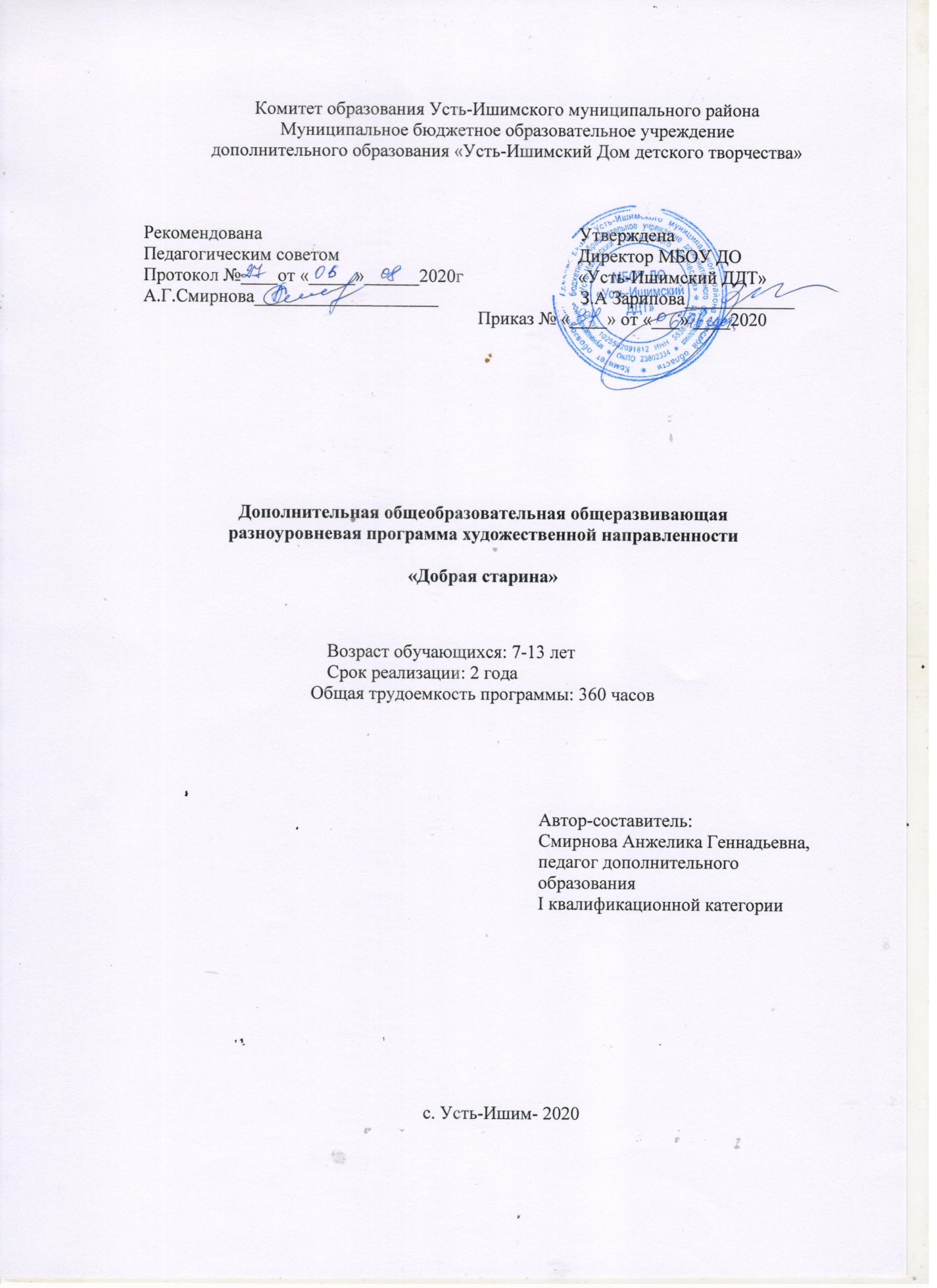 Информационная карта программыПояснительная записка Разноуровневая  дополнительная общеобразовательная общеразвивающая программа «Добрая старина»  является программой художественной направленностиСегодня, когда нарушается связь с прошлым, с народными традициями и промыслами возникает необходимость в том, чтобы не утратить ниточку, соединяющую нас с нашими исконными русскими обычаями, с истоками, с занятиями наших предков.В настоящее время растет интерес к осмыслению, укреплению и активной пропаганде национальных культурных традиций, воплощенных в самобытных жанрах фольклора, семейно-бытовых обычаях, обрядах, ритуалах.Современная система образования призвана обеспечить историческую преемственность поколений, сохранение, распространение и развитие национальной культуры, воспитание бережного отношения к историческому и культурному наследию народов России. Народная художественная культура выступает базисом в воспитании нового человека, формирует его социальный опыт. Актуальность данной программы определяется потребностью в возрождении и широком приобщении детей к традициям национального культуры, что обозначено в Законе об образовании 273 – ФЗ, а также в концепции модернизации дополнительного образования детей до 2020 года. Практика показывает, что родители заинтересованы в организации продуктивного, содержательного досуга и развитии подрастающего поколения на основе  русских народных традиций, поэтому активно поддерживают это увлечение своих детей.	Исходя из вышеизложенного, с   целью  удовлетворения индивидуальных потребностей, способностей и интересов детей в таких видах деятельности, как ознакомление с историей народной культуры, традициями  и обычаями,  декоративно-прикладным творчеством, театральной деятельностью, была разработана  разноуровневая, модульная дополнительная общеобразовательная общеразвивающая программа «Добрая старина».  Данная  программа обеспечивает достаточно широкий кругозор  и позволяет сформировать как теоретические, так и практические знания и умения   в области народной культуры. Программа «Добрая старина» может быть использована в любом учреждении дополнительного образования и адаптирована под кадровые и материальные ресурсы учреждения. Объектом реализации программы могут являться как учащиеся сельского поселения.  В перспективе после апробации программа может реализовываться в сетевой форме совместно с музеем «Сибирская старина», муниципальным центром культурного досуга ( МЦКД).Новизна в том, что программа предполагает реализацию параллельных процессов освоения содержания программы на его разных уровнях углублённости, доступности и степени сложности, исходя из диагностики и стартовых возможностей каждого из участников программы. Программа «Добрая старина» является разноуровневой, рассчитана на 2 года обучения. Каждый год обучения представлен как цикл, имеющий задачи, учебный план, содержание программы, планируемые  результаты.  Программа разработана на основе концептуальных идей: Любовь к Родине, формирование базовой культуры личности ребенка на основе освоения народных традиций. Дети проникают в смысл календарно-обрядовых праздников, прослеживают историю возникновения народных художественных ремесел.     Адресат программыПрограмма «Добрая старина» предназначена для детей от 7 до 13 лет. Принцип набора в объединения свободный. Группы формируются с учетом интересов и потребностей ребят, что выявляется в ходе проведения предварительного собеседования. Группы могут быть одно- или разновозрастными. Прием детей в группу допускается в течение года.      В группы первого года обучения принимаются школьники 7-10 лет На второй год обучения принимаются  дети 10-13 лет, освоившие программу первого года обучения. Если приходят дети этого возраста  заниматься в течение года, то после входной диагностики они зачисляются в группу детей 2-го года обучения, так как уровень их знаний, имеющиеся умения и навыки работы с художественными материалами, приобретенные чаще всего в школе, соответствуют общекультурному уровню обучения.Опыт реализации программы позволяет утверждать, что разновозрастные группы имеют свои преимущества перед одновозрастными: младшие наблюдают и учатся у старших, а старшие помогают младшим, опекают их и тем самым тоже учатся.   Форма обучения – очная.   Форма организации деятельности:   фронтальные, групповые,  индивидуальные формы работы с детьми.   Формы организации занятий - рассказ, фольклорные праздники, посещение музея «Сибирская старина»,  защита проектов,  мастер класс, презентация, практическое занятие. Методы обучения – объяснительно-иллюстративный, репродуктивный, частично поисковый, проектный. Тип занятия – теоретический, практический.Продолжительность образовательного процесса: для групп первого года обучения 36
учебных недель (начало занятий 15 сентября, завершение – 31 мая), для групп второго  года обучения – 38 учебных недель (начало занятий 1 сентября, завершение 31 мая). Срок освоения программы – 2 года. Наполняемость групп: 15 человекЦель – Формирование нравственной и творческой  личности у  детей 7-13 лет через приобщение  их к духовным ценностям русского народа.  Задачи:       1. Познакомить  с  историей, бытом, традициями и   народными  видами  творчества.      2. Развивать творческую, познавательную активность, стремление к самостоятельному  познанию и умение делиться с окружающими  приобретенным опытом.      3.  Способствовать формированию чувства  гражданственности и любви к Родине путем изучения народного творчества  традиций, обычаев русского народа.  Педагогическая целесообразность программы обусловлена возможностью приобщения детей к лучшим традициям русского народа через современные и познавательные интерактивные формы обучения и творческой деятельности. Программа знакомит ребенка с истоками русской народной культуры, опираясь на принципы общей дидактики: связи с жизнью, систематичности, активности, индивидуального подхода в обучении и художественном развитии детей, доступности материала, его повторности, реалистичности, наглядности.Учебный материал, предусмотренный программой, распределен в определенной последовательности с учетом возрастных и индивидуальных особенностей детей.Планируемые результатыпредметные:  учащиеся приобретут:- практические умения и навыки в различных видах устного народного и  декоративно-прикладного творчества; - способности при создании изделий из разных материалов (соленое тесто, текстиль, бумага);- знания  о народных  традициях, обрядах и укладе жизни русского народа,  родного края;- знания по терминологии, предусмотренной программы- смогут реализовать свой творческий потенциал, применяя полученные знания для выполнения практических задач, действуя самостоятельно при разрешении проблемно-творческих ситуаций в повседневной жизни; - знания по технологиям художественной обработки различных материалов.метапредметные:учащиеся научатся:- планировать свою деятельность;- искать и выделять необходимую информацию, используя различные источники, в том числе средства ИКТ;- приобретут навыки исследовательской и проектной деятельности;-взаимодействовать в коллективе, планировать и согласованно выполнять совместную деятельность.личностные: у учащихся будут сформированы:-  основы гражданской идентичности, чувство гордости за свою Родину, народ и историю;- знание основных моральных норм и ориентация на их выполнение;- чувство прекрасного и эстетический вкус на основе знакомства с устным народным творчеством, фольклором, мировой и отечественной культурой;- способность к объективной самооценке, самоанализу и самоконтролю.Программа «Добрая старина» разработана на основе разноуровневого подхода и предусматривает два уровня сложности: стартовый (ознакомительный), базовый. Любой модуль доступен для освоения  детям  с любым видом и типом психофизиологических особенностей. Технология  разноуровнего обучения предполагает создание педагогических условий для включения каждого обучающегося в деятельность. Содержание каждого из последующих уровней усложняет содержание предыдущего уровня. Включается комплект практических заданий с разной степенью сложности.  Первый год обучения – стартовый уровень (ознакомительный).Первый год обучения предполагает знакомство детей с историей народной культуры, традициями  и обычаями,  декоративно-прикладным творчеством, с удивительным миром ремесел.  На этом уровне ребенок пробует себя.  Исходя из индивидуальных способностей и скорости изучаемого материала, он сможет выбрать для себя интересные виды творчества и темы. Это начинающий этап в процессе приобретения знаний, привитии умений и навыков,  которые будут развиваться в процессе деятельности. Поэтому по использованию технологий ознакомительный уровень является минимально сложным для учащихся.    Второй год обучения - базовый уровеньЭтот уровень несколько увеличивает объем сведений, помогает глубже понять основной материал,  по тому или иному модулю. Базовый уровень предполагает закрепление ЗУНов, делает общую картину более цельной. На данном этапе обучающиеся на основе приобретенных ранее знаний, умений и навыков, стараются осознанно подходить к изготовлению поделок, подбору материала,  творчески мыслить, самостоятельно обдумывать и выбирать композицию, выделять главное и второстепенное, создавать эскиз будущей работы. Ребята пробуют себя в различных  конкурсах районного уровня.  Форма занятий групповая, по подгруппам. Учебный план на 2 года «СТАРТОВЫЙ» УРОВЕНЬ (ОЗНАКОМИТЕЛЬНЫЙ)Программа 1 года обучения (144 часа, 4 часа в неделю)Программа первого уровня предполагает постепенное знакомство учащихся с календарными праздниками и обрядами,  с устным фольклором, с художественными ремеслами,  способствует приобретению  первоначальных ЗУН.Задачи первого года обучения:Образовательные:дать представление о  календарных праздниках и обрядах;научить отличать один народный промысел от другого;формировать навыки культуры труда;научить готовить инструменты к работе и бережно относиться к ним, поддерживать порядок и чистоту на рабочем месте.Развивающие:выявить индивидуальные особенности каждого ребенка;развивать мелкую моторику пальцев рук;развивать творческие задатки детей в ходе выполнения простейших заданий.Воспитательные:пробудить интерес к истории народной культуры;прививать интерес к занятиям;развивать чувство прекрасного на основе устного народного творчества.Учебно-тематический план первого года обученияПланируемые результаты стартового уровняПо итогам первого года обучения по программе ребенок демонстрирует следующие результаты:имеет представление о художественных ремеслах, об их роли в жизни человека, о естественности многообразия понимания и выражения в искусстве разными народами красоты природы, одежды, празднеств;знает название материалов, названия и назначения различных ручных инструментов и приспособлений, правила безопасности труда;умеет отличать один народный промысел от другого;выполняет учебные и творческие работы на доступном для своего возраста уровне;развивает мелкую моторику пальцев рук через включение детей в выполнение творческих работ с использованием художественного материала (ткать, соленое тесто, мочало, бумага);имеет опыт коллективной творческой работы;проявляет интерес к истории народной культуры;проявляет интерес к занятиям по прикладному творчеству;проявляет интерес к красоте родной природы.   Содержание программы первого года обучения    Модуль «В гостях у народных умельцев» (52 часа) Тема 1. Вводное занятие.  2 час  Знакомство с детьми. Составление расписания. Инструктаж по технике безопасности, правила поведения на занятиях. Краткий обзор по программе «Добрая старина".Практика: игры на объединение коллектива, ритмические игры.Тема 2.  Пряничное искусство.  4 часаТеория: Народная резьба по дереву. Пряничные доски. Резьба пряничных досок на Руси получила своё развитие в XVII веке, когда из дальних стран стали привозить пряности, необходимые для пряничного теста. В XVII–XIX  веках пряничное дело было распространённым народным промыслом (относилось к разряду мелких промыслов).  О пряниках часто упоминалось в сказках и былинах. Печатные пряники служили лакомством не только для детей, но и для взрослых. Они изготовлялись разных размеров: от самых мелких «закусочных»,  до «аршинных»,  больших -  «именинных» или «подарочных» - огромные, пышно украшенные, весом на несколько пудов.  Особенно славились – тульские, вяземские и городецкие. Пряники имели форму рыбок, птиц, фантастических зверей.Формы занятия: Рассказ, иллюстрация, практическая работа по образцу.Практика: Вырезание из картона по шаблону «Пряник». Роспись акварельными краскам.Форма контроля. Выставка, проверочные вопросы.Тема3.  Русская кукла  (кукла «Поленце»). 2 часаТеория. История куклы. Игровые и обереговые куклы. Русское слово «кукла» родственно греческому «киклос» («круг») и означает нечто свернутое, например, деревяшку или пучок соломы, которые девочки издавна пеленали и завертывали, подчиняясь инстинкту материнства.  Существует легенда о том, когда появилась первая кукла. Её слепила из глины богиня Нюйва, когда прогуливалась по берегу реки. Тряпичные куклы, в старину, играли огромную роль: они были участницами многих праздников и обрядов; были оберегами; являлись символами счастья, добра, благополучия  и продолжения рода; ребенок, играя с ними, приобщался к культуре и традициям своего народа.Формы занятия: Рассказ, беседа, иллюстрация, практическая работа.Практика. Изготовление куклы-оберега.Форма контроля. Викторина.Тема 4.  Обрядовые блины. Коллаж «Символ солнца».  4 часа Теория.  Обрядовые блины. Символ солнца. Масленица - традиционный праздник восточных славян, провожающий зиму и встречающий весну. В празднование привнесены некоторые обычаи из славянской мифологии, а дата празднования зависит от Пасхи. Праздник веселый, радостный, солнечный, с гуляниями, играми, единением народа и, конечно же, вкуснейшими блинами с разными начинками и соусами. Проходит за неделю до Великого поста, длиться всю неделю и делиться на два периода - Узкая Масленица включает в себя понедельник, вторник и среду, а Широкая Масленица - четверг, пятницу, субботу и воскресение. Каждый день масленичной недели имеет свое название и свои традиции.Практика: изготовление коллажа «Символ солнца»Материал: белая и цветная бумага, клей, кисть, гуашь, вода, салфетки, ткань.Методический материал: репродукции картин известных русских художников о весне, иллюстрации и фото с изображением весны и весенних праздников; образец на тему  коллажа «Символ солнца-блин».Формы занятия: Видео запись, беседа, иллюстрация, практическая работа.Форма контроля. Викторина.Тема 5. Роспись яиц.  8 часовТеория:  Почему красят яйца на Пасху?  Просмотр видеофильма. Рассказ о  видах росписи яиц. Знакомство со значением цвета, орнамента. Знакомство с понятиями  «Крашенка», «Писанка», «Крапанка».Практика: изготовление  из бумаги «Яйцо-открытка», росписьМатериал: белая бумага, клей, кисть, гуашь, вода, салфетки.Методический материал:  Видео материал о росписи яиц.Формы занятия: Видео запись, беседа, иллюстрация, практическая работа.Форма контроля.  Кроссворд, Викторина.Тема 6.  Птицы обереги («Жаворонки») 6 часовТеория: Лепка «Жаворонка» из жгутиков соленого теста по образцам русского пряничного промысла.  Из истории, как в старину Весну кликали», Практика: лепка простейших фигурок жаворонка.Материал: картон,  соленое тесто, стеки, вода, салфетки.Методический материал: игрушки, иллюстрации с изображением  жаворонка.Формы занятия: Видео запись, беседа, иллюстрация, практическая работа.Форма контроля.  Кроссворд, Викторина.Тема7.  Рождество. Новогодние фантазии. 8 часовТеория. История возникновения символов года. Новый год в разных странах мира. Особенности и традиции.Практика. Изготовление новогодних игрушек, гирлянд, подвесок, открыток, снежинок, символа года. Деда Мороза и Снегурочку. Формы занятия: творческое занятиеФорма контроля. ВыставкаТема 8.  Ангел из бумаги. 4 часаТеория. История куклы ангел. Рождественский ангел – это самый светлый библейский персонаж. Ангелы передают все тепло и доброту своего сердца людям. Ангелы оберегают наш покой и душу. Практика.  Изготовление из бумаги, приемом складывания.Формы занятия: творческое занятиеФорма контроля. ВыставкаТема 9:  Коллаж «Вербочка». 4 часаТеория: Верба – символ солнца и жизни; поход за живой вербой. «Встреча весны». Коллаж (цветная бумага, лоскутки). Верба – символ солнца и жизни. Коллаж.Практика: изготовление коллажа «Вербочка»Материал: белая и цветная бумага, клей, кисть, гуашь, вода, салфетки, ткань.Методический материал: репродукции картин известных русских художников о весне, иллюстрации и фото с изображением весны и весенних праздников; образец на тему «Встреча весны».Формы занятия: творческое занятиеФорма контроля. ВыставкаТема 10:  Матрешка. История создания. Виды росписи. 8 часовТеория: Матрешка – русская раскладная кукла из дерева, внутри которой находятся куколки меньшего размера. Их используют как сувениры и детские развивающие игрушки. История появления русской матрешки началась в столице, в студии «Детское воспитание», где делали куклы с целью демонстрации одежды населения различных уголков страны. За основу  была  взята японская  кукла Дарума в виде вложенных друг в друга шарообразных, ярко раскрашенных фигурок мифического старичка, придумал и сделал собственную разъемную куклу. Мастер раскрасил ее как крестьянскую женщину в ярком платке. Матрешка держала в руках темного кочета, была одета в вышитую рубаху, сарафан и белый нагрудник, на голове – платок. Внутрь вкладывалось еще 8 фигурок, на которых женские изображения чередовались с мужскими. Последняя была выполнена в виде спеленутого младенца. Первую матрешку мастер раскрасил гуашевой краской. Сейчас это изделие находится в Сергиево-Посадском музее.Практика: росписи шаблона «Матрешка» Материал: белая  бумага,  кисть, гуашь, вода, салфетки. Методический материал: иллюстрации и фото с изображением  матрешки.Формы занятия: Видео запись, беседа, иллюстрация, практическая работа.Форма контроля.  Викторина.Тема 11. Итоговое занятие. 2 часаПрактика: Итоговое занятие-путешествие «Секрет старинного сундучкаФормы занятия:  Выставка работ детей «Народное искусство» Модуль 2 «Народный календарь» (40 часов)Тема 1. Вводное занятие. 2 часа Теория:  Общий обзор  по народному календарю с русских  православных праздников:Праздник урожая (Капустки); Покров;Рождество, Святки;Масленица;Сороки;Пасха; Красная горка; Егорий Вешний;  Практика: Разучивание фольклорной игры, хороводаФорма занятия: играТема 2.  Народный календарь. 2 часа.Теория:  Исторические сведения о календарях.  Что такое народный календарь. Обычаи и обряды. Для чего мы должны это знать?  «Народный календарь» – совокупность духовной жизни народа. Понятия: обычай, обряд, обрядовое время, обрядовые произведения фольклора. Календарь, как система счисления длительных промежутков времени, основанная на периодичности явлений природы: смена дня и ночи, фаз луны, смена времен года. Три главных типа календарей: лунный, лунно – солнечный, солнечный. Народный календарь, как своеобразное воплощение народного мировоззрения. Форма занятия: экскурсия. (мультимедийная презентация)Форма контроля.  ВикторинаТема 3: Осенние праздники: Семенов день, капустник.  4 часаТеория: Начальные понятия о земледельческом круге на Руси. Знакомство с народными обрядами, традициями, праздниками согласно тематическому плану календарных праздников и обрядов. Народные  праздники и обряды:  жатва,  Семенов день, капустник».     Жатвенные обряды и их – магическое значение. Толоки. Засиживание Покрова.  Разновидности жнивных песен: зажиночные, обжиночные и характер их исполнения. Песни во время труда и кратковременного отдыха, на обеде, при возвращении домой. Отражение в текстах песен образов природы, темы социального гнета, семейных отношений. Практика. Прослушивание и   просмотр видео записей. Подготовка, к празднику «Капустник»Форма занятия:  занятие-путешествиеФорма контроля. ОпросТема 4.  Зимние календарные  праздники. Рождество. 8 часов Теория:  «Коляда» - святки и праздник Рождества Христова и все дни до Крещения, сочельник рождественский, колядованье, обряд хожденья по домам в Рождество и Новый год с поздравлением, песнями, со звездою, или житом для сбора денег и пищи.  Песни при колядовании, их назначение, типы колядок. Особенности исполнения колядок: кто исполняет (только дети, только старики, холостая молодежь, мальчики и мужчины, дети, взрослые, парни и девушки отдельно друг от друга и т. д). Песни святочных гаданий: подблюдные, величальные хлебу, песня – игра «Золото хороню». Гадание зимних святок. Ряженье – обычай, сопровождающий важнейшие обряды и праздники, в том числе и новогодние. Типологические признаки ряженья: облачение в необычные костюмы, сокрытие лица под маской, нанесение на открытые части тела красок, употребление производящих шум украшений, предметов, инструментов, неупорядоченные произвольные телодвижения и перемещения в пространстве.  Практика. Прослушивание и   просмотр видео записей.  Разучивание калядок. Форма занятия:  Занятие-путешествиеФорма контроля. ТестТема 5. Святки. Обряды колядования,  ряжения, гадания. 8 часовТеория:  Знакомство Колядование на Руси — это один из ключевых обрядов одного из четырех больших славянских праздников – Коляды. Колядование - древний обычай, свойственный, в основном, славянским народам, в ходе которого группы колядующих (обычно это были молодые люди) рядились различными животными, ходили по дворам, пели определенные (ритуальные) песни, короче говоря, отдыхали и веселились. Но во всем этом веселье был свой сакральный смысл — призыв благополучия, плодородия и прочего позитива и благ. И конечно же, люди приветствовали Коляду.Основным атрибутом колядок являлось ряжение и пение особых песенок, они так и называются — колядки.Практика. Прослушивание и   просмотр видео записей.  Разучивание калядок. Форма занятия:  Занятие-путешествиеФорма контроля. ТестТема 6: «Масленица». Дни недели, игры, обычаи.  4 часа Теория: Передвижной праздник лунного календаря. Праздник поклонения солнцу.   «Сырная», «Мясопустная» или масленичная неделя в русском земледельческом календаре. Названия, определенные действия, правила поведения, закрепленные за каждым днем масленичной недели. Основные герои и действующие лица праздника. Древняя символика круга, связанная с «круговоротом» Солнца, светил и цикличностью жизни. Отражение символики круга в обрядах: катание на лошадях вокруг деревни, круговые хороводы, угощение блинами. Поминовение предков. Чествование молодых.    Обряды разных областей России: взятие снежного городка, кулачные бои, катание с гор, на коньках, на качелях. Масленичная флотилия Петра, ярмарки, гуляния, балаганы. Сожжение соломенного чучела. Древнее происхождение масленичных песен. Неширокий диапазон, характерные ритмоформулы, стилистика масленичных песен и, которые не представляют собой единого жанра (в отличие от колядок и подблюдных песен). Масленичные песни – понятие собирательное в известном смысле условное. Оно объединяет песни разных жанров, исполняемые в той или иной функции в продолжение всей недели.Практика. Прослушивание и  пение  соответствующих календарных песен. Просмотр видеозаписей, обсуждение.Форма занятия:  Занятие-путешествиеФорма контроля. КроссвордТема 7:  Весенние праздники. Встреча весны.  2 часа   Теория: Встреча весны, как хозяйственная необходимость. Ритуально – магическое значение песен – «веснянок». Ритуальная выпечка. День первого выгона скота – Егорьев день. Егорий – скотопас: покровитель домашнего скота, лошадей, пастухов. Обереги и наговоры. Похлестывание скота веточками, хранимыми с Вербного воскресенья – защита от всяких напастей. Пастуший праздник. Чествование пастухов. Ритуальное раскачивание на качелях – «качельные песни».   Обращение к библейскому писанию. Пасха – праздник передвижной.  Весенние поздравительные песни обхода дворов – волочебные песни, их отличие от колядок. Благовещение.    Зеленые святки. Песни семицкие, троицкие, их характеристика, их жанровое разнообразие: приветственные песни березке, закликание, хороводные, игровые, песни на кумление, песни о русалках.  Весенние хороводы и игры. Троицко – семицкие обряды: завивание березки, гадание на венках, кумление и др. Аграрно – магический смысл изготовление чучела («семика», «кукушки», «русалки», «Костромы»).Практика. Прослушивание и  пение    игровых закличек (в хороводе)Форма занятия:  Занятие-путешествиеФорма контроля. КроссвордТема 8. «Вербное воскресенье». 2 часаТеория: Вербное воскресенье — воскресенье на шестой неделе Великого поста, последнее воскресенье перед Пасхой. В память об этом событии во всех христианских храмах принято в этот день освящать украшенные ветви деревьев («ваия», «пальмы»). Поэтому церковное название шестой седмицы Великого Поста — «седмица ваий», а воскресенья — «цветоносное». У русских место пальмовой ветви заняла верба, которая дала название празднику и неделе перед ним: «Вербное воскресенье», «Вербная (или Пестрая) неделя», «Вербница», «Вербич». Практика. Прослушивание и  заучивание кричалок.  «Был бы урожай хлеба, скота умноженья». В избе слегка ударяли спящих вербой, приговаривая: «Верба хлест, бей до слез»; «Вставай рано, бей барана»; «Бьем, чтобы быть здоровым». Форма занятия:  Занятие-путешествие.Форма контроля. Исполнение кричалок.Тема 9. Пасха. Пасхальные игры. 6 часовТеория: Знакомство с Пасхальными традициями, играми. Пасха – это праздник обновления и возрождения жизни. Он открывает дверь в новую возрожденную жизнь природы и людей. Пасхальная неделя была заполнена развлечениями: водили хороводы, качались на качелях, гуляли с песнями по улицам, обходили Практика. Игра дома с поздравлениями. Главным развлечением Пасхальной недели были игры с крашеными яйцами: катание с лотка, битье, прятание и угадывание яиц. «Катание яиц в лотке», вождение Форма занятия:  Занятие-путешествие, игра-хоровод.Форма контроля. ОпросТема 10. Итоговое занятие.  2 часаПрактика: «Праздничные развлечения».Форма занятия:  Игра-хоровод.Модуль 3 «Устное народное творчество» (52 часа)Тема 1. Вводное занятие 2 часа Теория. Общий обзор по разделу «Устное народное творчество».  Устное народное творчество представляет собой традиционное словесное творчество народа. Оно может быть как старинным, так и новым – современным.  Главной его особенностью является то, что данное искусство слова передается из поколения в поколение из уст в уста. Знакомство с жанрами  устного народного творчества.Форма занятия:  Беседа-рассказ.Форма контроля. ОпросТема 2. Понятие «народное творчество», «фольклор».  6 часов Теория: Фольклор – народное творчество, искусство, создаваемое народом и бытующее в широких народных массах.  Знакомство с видами фольклора. Различают фольклор – словесный (народно – поэтическое творчество), музыкальный, танцевальный. Практика. Разучивание скороговорок на глухие согласные, сонорные звуки,  четкое произношение звука «р». Пение простых распевок, состоящих из примарных и секундовых интервалов («Андрей – воробей»). Работа над чистым интонированием в потешках, прибаутках в диапазоне терции. Форма занятия:  Беседа-рассказ, игра-запевка.Форма контроля. НаблюдениеТема 3.  Неигровой фольклор (колыбельные песни, пестушки, прибаутки). 6 часовТеория:  Фольклор, обращенный к детям и фольклор детей. Классификация произведений детского фольклора. Материнский фольклор: колыбельные песни, пестушки, потешки, прибаутки, небылицы – перевертыши. Детский фольклор в современном быту. Познакомить с понятиями: «Пестушка», короткая стихотворная приговорка нянюшек и матерей, которые пестуют младенца.«Потешка» — песенка-приговорка, сопутствующая игре с пальцами, ручками и ножками ребенка. «Прибаутка» — стихотворение, похожее на короткую сказочку, которое рассказывает нянюшка или мама своему ребенку.Форма занятия:   Беседа-рассказ, игра-запевка.Форма контроля.  Наблюдение  Тема 4.  Потешный фольклор (потешки, дразнилки, мирилки, поддевки). 8 часов Теория: Детский фольклор – песни, исполняемые детьми и песни взрослых, адресованные детям. Жанры потешного фольклора: потешки, прибаутки, загадки, небылицы, скороговорки.Познакомить с понятиями:  Дразнилки - короткие насмешливые стишки, высмеивающие то или иное качество, а иногда и просто привязанные к имени - вид творчества, почти всецело развитый детьми. Мирилки - на случай ссоры придуманы приговоры-мирилки.  Не дерись, не дерись, Ну-ка быстро помирись! Считалки – короткие, часто шутливые стихи с чёткой рифмо-ритмической структурой, которыми начинаются детские игры (прятки, салки, лапта и т.д.).Форма занятия:   Беседа-рассказ, игра-запевка.Форма контроля.  Наблюдение, прослушивание  Тема  5. Сказки  (волшебные, бытовые,о животных).  8 часовТеория: Знакомство  с одним из жанорв фольклора сказка-  эпический жанр письменного и устного народного творчества: прозаический устный рассказ о вымышленных событиях в фольклоре разных народов. Вид повествовательного, в основном, прозаического фольклора (сказочная проза), включающий в себя разножанровые произведения, тексты которых опираются на вымысел. Сказочный фольклор противостоит «достоверному» фольклорному повествованию (несказочная проза) (см. миф, былина, историческая песня, духовные стихи, легенда, демонологические рассказы, сказ, предание, быличка).Практика:  Чтение русских народных сказок детьми по ролям. Работа над мини-спектаклем «Колобок» по мотивам русской народной сказки, работа над правильной интонацией. Проведение миниспектакля «Колобок» с использованием масок. Знакомство со сказкой «Форма занятия:   Рассказ, чтение, театрализация.Форма контроля.  Прослушивание.Тема 6. Календарный фольклор (заклички, приговорки). 6 часов.Теория: Календарный  игровой фольклор. Значение игры в жизни человека. Драматизированная игра.  Закличка — короткое стихотворение, которое выкликали, участвуя в обрядах календарного цикла. Когда закликали весну, кричали: Практика. Разучивание различных детских музыкальных игр с закличками, приговорками (с движениями, хороводных, словесных, с предметами). Освоение навыка обыгрывания песен. Импровизация игровых движений. Выполнение творческих заданий. Примерный репертуар для разучивания: «В хороводе были мы» - игровая. «Ряба, ряба перепелочка» -плясовая.Тема 7. Малые жанры фольклора (Пословицы и поговорки). 6 часовТеория: знакомство с малыми жанрами фольклора. К малым фольклорным жанрам относятся небольшие по объему произведения: пословицы, поговорки, приметы, загадки, прибаутки, присловья, скороговорки, каламбуры. Эти жанры в научной литературе называют паремии (от греч. paroimia – притча1). Пословицы и поговорки, как произведения народного творчества, близки друг к другу по своим художественным признакам.Практика. Из предложенных вариантов определить,  где пословицы, а где поговорки поговорки.Форма занятия:   Рассказ, выполнение практического задания.Форма контроля.  Прослушивание.Тема 8. Календарные обрядовые песни. Хороводы. 8 часов Теория: Хоровод.  Его разновидности.     Определение вида и жанров. Древнее происхождение хороводов.   Хороводы: сюжеты, образная система, символика, местные названия, музыкально – композиционные закономерности, как главный отличительный признак хороводных песен. Практическая часть. Прослушивание аудио записей.  Разучивание Хороводной песни «Вейся, ты вейся, капуста»Форма контроля.  Анализ выступлений. Тема 9.  Итоговое занятие. 2 часа. Итоговое занятие проводится в конце учебного года, в форме творческого отчета (демонстрация полученных умений через  театрализованное представление), выставка работ для родителей.Практика: «Праздничные развлечения».Форма занятия:  театрализованное представление, выставка.«БАЗОВЫЙ» УРОВЕНЬ Программа 2 года обучения (216 часов, 6 часов  в неделю)Изучив на первом «ознакомительном» уровне основы народных ремесел, на втором уровне – «базовом», учащиеся проявляют творческую активность и выбирают для себя наиболее приемлемые с учетом возможностей виды деятельности, продолжают осваивать их, совершенствуя мастерство в области художественных ремесел,  устного народного творчества, народного календаря.Задачи второго года обученияОбразовательные:углубить знания в области народных ремесел, календарных праздников;познакомить с взаимосвязями природной среды и культурных традиций, отраженных в предметах народных умельцев;познакомить с особенностями природных явлений, их взаимосвязью с трудовой, обрядовой деятельностью человека, направленной на бережное отношение к природе.Развивающие:стимулировать развитие творческих способностей каждого ребенка;поощрять повторение, варьирование, импровизацию декоративных элементов народной росписи, игрушек и пособий как условие развития художественной активности детей;стимулировать свободное создание красивых предметов по мотивам народного творчества.Воспитательные:развить у детей устойчивый интерес к народному творчеству;привить навыки самостоятельной работы;развивать художественный вкус, как умение видеть эстетические качества и возможности художественных материалов в разных видах народного творчества.Учебно-тематический план второго  года обученияОжидаемые результаты реализации второго  «Базового» этапаВоспитанники будут знать:Примеры работы с различными материалами;Простейшие сведения о композиции;Будут уметь:Комбинировать различные приемы работы с бумагой, фоамираном и тканью;Конструировать объемные фигуры из бумаги, фоамирана и картона;Самостоятельно оформлять свои работы;Самостоятельно читать и складывать по схемам оригами;Развитие личностных качеств и приобретение опыта эмоционально-ценностных отношений:Развитие интереса к творческой деятельности;Приобретение навыков соотносить практическую работу по созданию новых изделий с обеспечением современных требований дизайна;Развитие волевых качеств для достижения поставленной цели;Приобретение опыта принятия решения в нестандартных ситуациях;Приобретение опыта участия в коллективном творческом труде;Развитие чувства ответственности и долга за порученное дело.На втором этапе обучения в детях закладываются основы творческой личности, способной размышлять об окружающей действительности с определенной позиции, формируется техническое и дизайнерское образование. Развиваются такие способности, как ощущение, восприятие, внимание, мышление.    Содержание программы второго года обучения   Модуль «В гостях у народных умельцев» (52 часа) Тема 1. Вводное занятие.  2 час Беседа о том, что запомнилось за первый год обучения. Инструктаж по технике безопасности, правила поведения на занятиях.Практика: Игры на объединение коллектива;Ритмические игры.Тема 2.  Пряничное искусство.  4 часаТеория: Продолжаем тему праздничное искусство. Расширяем кругозор знаний   о пряничном искусстве.  Издавна Городец,  старинный русский город на Волге славился пряничным производством. Несмотря на то, что Городец приписывался к Балахнинскому уезду, был он больще уездного центра в несколько раз. В XVII в. сложились благоприятные условия для развития там пряничного дела. За год выпекалось до 10 тыс. пудов пряников. С этого времени «городчане» вели активную торговую деятельность, пряники распродавались на местном базаре, отвозились на Нижегородскую ярмарку, откуда они расходились по всей России. Городецкие   «бортники» сполна обеспечивали  местных пряничников мёдом, необходимым для выпечки сладкого товара. Выпекали на меду и патоке с разными пряностями, В Городце пряники делаются до сих пор.Практика: Работа с соленым тестом. Лепка праздничного пряника, его роспись.Формы занятия: Рассказ, беседа, иллюстрация, практическая работа.Форма контроля: Выставка, обсуждение.Тема 3. Русская кукла  «Кувадка»Теория: Продолжаем знакомиться с куклами – оберегами. «Кукла Кувадка»  – это мощный славянский оберег, встречающий человека в момент его рождения. С его помощью отгоняли от новорожденных  злых духов. Славяне использовали невероятно большое количество амулетов – подвески, узелки, тряпичные куклы, венички из высушенных трав. Это лишь малый перечень сакральных атрибутов жизни древнего славянина. Некоторые из этих особых, магических вещей использовались каждый день, другие – только в определенный период. К последним относится мотанка Кувадка. Сделать этот оберег может даже начинающая рукодельница.  Практика: изготовление из лоскутка яркой ткани куклы Кувадки.Материал: яркий кусок ткани, нитки.Методический материал: технологическая карта изготовления куклы Кувадки.  Образец  куклы  Кувадки.Форма контроля. Выставка, обсуждение.Тема 4.  «Символ солнца - блинчик» из флиса  4 часа Теория.  Главными символами праздника считаются куколки-Масленицы, всевозможные обереги и конечно блинчики. Наши предки изготавливали поделки из соломы, ткани, колосков. В наше время для того, чтобы смастерить интересные обереги, можно использовать самые разнообразные материалы. Практика: Пошив из   флиса Символ солнца»Материал: яркий кусок  желтого флиса, синтепон, пряжа желтого цвета, тонка атласная лента,  нитки.Методический материал: технологическая карта изготовления игрушки.  Образец.  Форма контроля. Выставка, обсуждение.Тема 5. Роспись яиц.  8 часовТеория:  Повторение  пройденного материала.  Знакомство с обереговой символикой, Значения символов, используемых при росписи пасхальных яиц:
Сосна — символ здоровья.
Белый цвет — начало всех начал: судьба, которая строится на небе.
Желтая сеточка — символ солнца и судьбы, которая строится здесь.
Дубок — символ силы.
Точечки — символ плодородия.
Любая ягодка — символ плодородия; матери.
Цветочки — символ девичества.Знакомство со списком натуральных красителей для яиц, которые позволяют добиться разных цветов и оттенков.  Практическая работа: Роспись яйца с использованием обереговых символовМатериал: Яйца, кисть, гуашь, вода,  салфетки.Методический материал:  Видео материал о росписи яиц, https://www.livemaster.ru/topic/1712345-razlichnye-vidy-rospisi-yaits-ili-naturalnye-sposoby-pokrasit-yajtsaФормы занятия: Видео запись, беседа, иллюстрация, практическая работа.Форма контроля.  Выставка, участие в конкурсе «Пасхальный подарок»Тема 6. Птицы обереги («Жаворонки») 6 часовТеория.  «Как в старину Весну кликали»,  изготовление из ткани «Жаворонка»  Объяснение, выполнение задания по технической Практика: сборка птицы из квадрата, путем обматывания  нитями и наполнение синтепоном.Материал: ткань, синтепон, красные нити, ножницы.Методический материал: видео материал Форма контроля. Выставка, обсуждение.Тема 7.  Рождество. «Изготовление рождественского венка»  из  джута.  8 часовТеория. Продолжение  знакомства с  традицией подготовки к празднику «Рождество»,  изготовления «Рождественского венка». Знакомство с материалами: джут, береста Практика.  Выполнение венка из джута. Оформление  украшением выполненным из бересты, клей ПВА.Материал:  джутовая нить, цветная пряжа, береста, ножницы.Методический материал: видео материал Форма контроля. Выставка, обсуждение.Тема 8.  Ангел из соленого теста 4 часа Теория: Продолжаем знакомиться с атрибутами «Рождества». Ангел. Соленое тесто.  Сбособ замешивания соленого теста. Рассматривание последовательности лепки.Практика: Игра «Путешествие» изготовление сказочных ангелочков на основе творческой фантазии.Форма занятия: игра, занятие-фантазияФорма контроля. ВыставкаТема 9:  Изготовление вербочки (ветка, вата) 4 часаВерба – символ солнца и жизни. Элементы фитодизайна.Практическая работа: изготовление  «вербочки»Материал: ветка, вата, клей, кисть.Методический материал: репродукции картин известных русских художников о весне, иллюстрации и фото с изображением весны и весенних праздников; образец на тему «Вербочка».Форма контроля. Выставка, обсуждение.Тема 10:  Матрешка. История создания. Виды росписи. 8 часовТеория: Продолжаем знакомиться с Матрешкой.  Матрешка (от русского имени Матрёна или Матрёша)- наиболее известный и наиболее популярный из всех российских сувениров. Традиционно это кукла в образе молодой русской женщины, одетой в национальный костюм и с косынкой на голове. Существует  более 5 видов матрёшек, в основном они различаются стилем росписи, но некоторые отличаются формой и количеством разъемных фигурок. Знакомство с «Городецкой росписью»Практика: росписи шаблона «Матрешка» - городецкой распьсьюМатериал: белая  бумага,  кисть, гуашь, вода, салфетки. Методический материал: иллюстрации и фото с изображением  матрешки.Формы занятия: Видео запись, беседа, иллюстрация, практическая работа.Форма контроля.  Викторина.Тема 11. Итоговое занятие. 2 часаПрактика: Итоговое занятие-путешествие «Секрет старинного сундучкаФормы занятия:  Выставка работ детей «Народное искусство» Модуль 2 «Народный календарь» (40 часов)Тема 1. Вводное занятие. 2 часа Теория:  Общий обзор  по народному календарю с русских  православных праздников:Праздник урожая (Капустки); Покров;Рождество, Святки;Масленица;Сороки;Пасха; Красная горка; Егорий Вешний;Практика: Разучивание фольклорной игры, хороводаФорма занятия: играТема 2.  Народный календарь. 2 часа. Теория:  Исторические сведения о календарях.  Что такое народный календарь. Обычаи и обряды. Для чего мы должны это знать?  «Народный календарь» – совокупность духовной жизни народа. Понятия: обычай, обряд, обрядовое время, обрядовые произведения фольклора. Календарь, как система счисления длительных промежутков времени, основанная на периодичности явлений природы: смена дня и ночи, фаз луны, смена времен года. Три главных типа календарей: лунный, лунно – солнечный, солнечный. Народный календарь, как своеобразное воплощение народного мировоззрения. Форма занятия: экскурсия. (мультимедийная презентация) Форма контроля.  ВикторинаТема 3: Осенние праздники: Семенов день, капустник. 4 часаТеория: Начальные понятия о земледельческом круге на Руси. Знакомство с народными обрядами, традициями, праздниками согласно тематическому плану календарных праздников и обрядов. Народные  праздники и обряды:  жатва,  Семенов день, капустник».     Жатвенные обряды и их – магическое значение. Толоки. Засиживание Покрова.  Разновидности жнивных песен: зажиночные, обжиночные и характер их исполнения. Песни во время труда и кратковременного отдыха, на обеде, при возвращении домой. Отражение в текстах песен образов природы, темы социального гнета, семейных отношений. Практика. Прослушивание и   просмотр видео записей. Подготовка, к празднику «Капустник»Форма занятия:  занятие-путешествиеФорма контроля. ОпросТема 4:  Зимние календарные  праздники. Рождество. 8 часов  Теория:  «Коляда» - святки и праздник Рождества Христова и все дни до Крещения, сочельник рождественский, колядованье, обряд хожденья по домам в Рождество и Новый год с поздравлением, песнями, со звездою, или житом для сбора денег и пищи.  Песни при колядовании, их назначение, типы колядок. Особенности исполнения колядок: кто исполняет (только дети, только старики, холостая молодежь, мальчики и мужчины, дети, взрослые, парни и девушки отдельно друг от друга и т. д). Песни святочных гаданий: подблюдные, величальные хлебу, песня – игра «Золото хороню». Гадание зимних святок. Ряженье – обычай, сопровождающий важнейшие обряды и праздники, в том числе и новогодние. Типологические признаки ряженья: облачение в необычные костюмы, сокрытие лица под маской, нанесение на открытые части тела красок, употребление производящих шум украшений, предметов, инструментов, неупорядоченные произвольные телодвижения и перемещения в пространстве.  Практика. Прослушивание и   просмотр видео записей.  Разучивание калядок. Форма занятия:  Занятие-путешествиеФорма контроля. ТестТема 5. Святки. Обряды колядования,  ряжения, гадания. 8 часовТеория:  Знакомство Колядование на Руси — это один из ключевых обрядов одного из четырех больших славянских праздников – Коляды. Колядование - древний обычай, свойственный, в основном, славянским народам, в ходе которого группы колядующих (обычно это были молодые люди) рядились различными животными, ходили по дворам, пели определенные (ритуальные) песни, короче говоря, отдыхали и веселились. Но во всем этом веселье был свой сакральный смысл — призыв благополучия, плодородия и прочего позитива и благ. И конечно же, люди приветствовали Коляду.Основным атрибутом колядок являлось ряжение и пение особых песенок, они так и называются — колядки.Практика. Прослушивание и   просмотр видео записей.  Разучивание калядок. Форма занятия:  Занятие-путешествиеФорма контроля. ТестТема 6: «Масленица». Дни недели, игры, обычаи.  4 часа Теория: Передвижной праздник лунного календаря. Праздник поклонения солнцу.   «Сырная», «Мясопустная» или масленичная неделя в русском земледельческом календаре. Названия, определенные действия, правила поведения, закрепленные за каждым днем масленичной недели. Основные герои и действующие лица праздника. Древняя символика круга, связанная с «круговоротом» Солнца, светил и цикличностью жизни. Отражение символики круга в обрядах: катание на лошадях вокруг деревни, круговые хороводы, угощение блинами. Поминовение предков. Чествование молодых.    Обряды разных областей России: взятие снежного городка, кулачные бои, катание с гор, на коньках, на качелях. Масленичная флотилия Петра, ярмарки, гуляния, балаганы. Сожжение соломенного чучела. Древнее происхождение масленичных песен. Неширокий диапазон, характерные ритмоформулы, стилистика масленичных песен и, которые не представляют собой единого жанра (в отличие от колядок и подблюдных песен). Масленичные песни – понятие собирательное в известном смысле условное. Оно объединяет песни разных жанров, исполняемые в той или иной функции в продолжение всей недели.Практика. Прослушивание и  пение  соответствующих календарных песен. Просмотр видеозаписей, обсуждение.Форма занятия:  Занятие-путешествиеФорма контроля. КроссвордТема 7:  Весенние праздники. Встреча весны.  2 часа  Теория: Встреча весны, как хозяйственная необходимость. Ритуально – магическое значение песен – «веснянок». Ритуальная выпечка.  День первого выгона скота – Егорьев день. Егорий – скотопас: покровитель домашнего скота, лошадей, пастухов. Обереги и наговоры. Похлестывание скота веточками, хранимыми с Вербного воскресенья – защита от всяких напастей. Пастуший праздник. Чествование пастухов. Ритуальное раскачивание на качелях – «качельные песни».   Обращение к библейскому писанию. Пасха – праздник передвижной.  Весенние поздравительные песни обхода дворов – волочебные песни, их отличие от колядок. Благовещение.    Зеленые святки. Песни семицкие, троицкие, их характеристика, их жанровое разнообразие: приветственные песни березке, закликание, хороводные, игровые, песни на кумление, песни о русалках.  Весенние хороводы и игры. Троицко – семицкие обряды: завивание березки, гадание на венках, кумление и др. Аграрно – магический смысл изготовление чучела («семика», «кукушки», «русалки», «Костромы»).Практика. Прослушивание и  пение    игровых закличек (в хороводе)Форма занятия:  Занятие-путешествиеФорма контроля. КроссвордТема 8. «Вербное воскресенье». 2 часаТеория: Вербное воскресенье — воскресенье на шестой неделе Великого поста, последнее воскресенье перед Пасхой. В память об этом событии во всех христианских храмах принято в этот день освящать украшенные ветви деревьев («ваия», «пальмы»). Поэтому церковное название шестой седмицы Великого Поста — «седмица ваий», а воскресенья — «цветоносное». У русских место пальмовой ветви заняла верба, которая дала название празднику и неделе перед ним: «Вербное воскресенье», «Вербная (или Пестрая) неделя», «Вербница», «Вербич». Практика. Прослушивание и  заучивание кричалок.  «Был бы урожай хлеба, скота умноженья». В избе слегка ударяли спящих вербой, приговаривая: «Верба хлест, бей до слез»; «Вставай рано, бей барана»; «Бьем, чтобы быть здоровым». Форма занятия:  Занятие-путешествие.Форма контроля. Исполнение кричалок.Тема 9. Пасха. Пасхальные игры. 6 часовТеория: Знакомство с Пасхальными традициями, играми. Пасха – это праздник обновления и возрождения жизни. Он открывает дверь в новую возрожденную жизнь природы и людей. Пасхальная неделя была заполнена развлечениями: водили хороводы, качались на качелях, гуляли с песнями по улицам, обходили Практика. Игра дома с поздравлениями. Главным развлечением Пасхальной недели были игры с крашеными яйцами: катание с лотка, битье, прятание и угадывание яиц. «Катание яиц в лотке», вождение Форма занятия:  Занятие-путешествие, игра-хоровод.Форма контроля. ОпросТема 10. Итоговое занятие.  2 часаПрактика: «Праздничные развлечения».Форма занятия:  Игра-хоровод.Модуль 3 «Устное народное творчество» (52 часа)Тема 1. Вводное занятие 2 часа Теория. Общий обзор по разделу «Устное народное творчество».  Устное народное творчество представляет собой традиционное словесное творчество народа. Оно может быть как старинным, так и новым – современным.  Главной его особенностью является то, что данное искусство слова передается из поколения в поколение из уст в уста. Знакомство с жанрами  устного народного творчества.Форма занятия:  Беседа-рассказ.Форма контроля. ОпросТема 2. Понятие «народное творчество», «фольклор».  6 часов Теория: Фольклор – народное творчество, искусство, создаваемое народом и бытующее в широких народных массах.  Знакомство с видами фольклора. Различают фольклор – словесный (народно – поэтическое творчество), музыкальный, танцевальный. Практика. Разучивание скороговорок на глухие согласные, сонорные звуки,  четкое произношение звука «р». Пение простых распевок, состоящих из примарных и секундовых интервалов («Андрей – воробей»). Работа над чистым интонированием в потешках, прибаутках в диапазоне терции. Форма занятия:  Беседа-рассказ, игра-запевка.Форма контроля. НаблюдениеТема 3.  Неигровой фольклор (колыбельные песни, пестушки, прибаутки). 6 часовТеория:  Фольклор, обращенный к детям и фольклор детей. Классификация произведений детского фольклора. Материнский фольклор: колыбельные песни, пестушки, потешки, прибаутки, небылицы – перевертыши. Детский фольклор в современном быту. Познакомить с понятиями: «Пестушка», короткая стихотворная приговорка нянюшек и матерей, которые пестуют младенца.«Потешка» — песенка-приговорка, сопутствующая игре с пальцами, ручками и ножками ребенка. «Прибаутка» — стихотворение, похожее на короткую сказочку, которое рассказывает нянюшка или мама своему ребенку.Форма занятия:   Беседа-рассказ, игра-запевка.Форма контроля.  Наблюдение  Тема 4.  Потешный фольклор (потешки, дразнилки, мирилки, поддевки). 8 часов Теория: Детский фольклор – песни, исполняемые детьми и песни взрослых, адресованные детям. Жанры потешного фольклора: потешки, прибаутки, загадки, небылицы, скороговорки.Познакомить с понятиями:  Дразнилки - короткие насмешливые стишки, высмеивающие то или иное качество, а иногда и просто привязанные к имени - вид творчества, почти всецело развитый детьми. Мирилки - на случай ссоры придуманы приговоры-мирилки.  Не дерись, не дерись, Ну-ка быстро помирись! Считалки – короткие, часто шутливые стихи с чёткой рифмо-ритмической структурой, которыми начинаются детские игры (прятки, салки, лапта и т.д.).Форма занятия:   Беседа-рассказ, игра-запевка.Форма контроля.  Наблюдение, прослушивание  Тема  5. Сказки  (волшебные, бытовые, о животных).  8 часовТеория: Знакомство  с одним из жанров фольклора сказка-  эпический жанр письменного и устного народного творчества: прозаический устный рассказ о вымышленных событиях в фольклоре разных народов. Вид повествовательного, в основном, прозаического фольклора (сказочная проза), включающий в себя разножанровые произведения, тексты которых опираются на вымысел. Сказочный фольклор противостоит «достоверному» фольклорному повествованию (несказочная проза) (см. миф, былина, историческая песня, духовные стихи, легенда, демонологические рассказы, сказ, предание, быличка).Практика:  Чтение русских народных сказок детьми по ролям. Работа над мини-спектаклем «Колобок» по мотивам русской народной сказки, работа над правильной интонацией. Проведение миниспектакля «Колобок» с использованием масок. Знакомство со сказкой «Форма занятия:   Рассказ, чтение, театрализация.Форма контроля.  Прослушивание.Тема 6. Календарный фольклор (заклички, приговорки). 6 часовТеория: Календарный  игровой фольклор. Значение игры в жизни человека. Драматизированная игра.  Закличка — короткое стихотворение, которое выкликали, участвуя в обрядах календарного цикла. Когда закликали весну, кричали: Практика. Разучивание различных детских музыкальных игр с закличками, приговорками (с движениями, хороводных, словесных, с предметами). Освоение навыка обыгрывания песен. Импровизация игровых движений. Выполнение творческих заданий. Примерный репертуар для разучивания: «В хороводе были мы» - игровая. «Ряба, ряба перепелочка» -плясовая.Тема 7. Малые жанры фольклора (Пословицы и поговорки). 6 часовТеория: знакомство с малыми жанрами фольклора. К малым фольклорным жанрам относятся небольшие по объему произведения: пословицы, поговорки, приметы, загадки, прибаутки, присловья, скороговорки, каламбуры. Эти жанры в научной литературе называют паремии (от греч. paroimia – притча1). Пословицы и поговорки, как произведения народного творчества, близки друг к другу по своим художественным признакам.Практика. Из предложенных вариантов определить,  где пословицы, а где поговорки поговорки.Форма занятия:   Рассказ, выполнение практического задания.Форма контроля.  Прослушивание.Тема 8. Календарные обрядовые песни. Хороводы. 8 часов Теория: Хоровод.  Его разновидности.     Определение вида и жанров. Древнее происхождение хороводов.   Хороводы: сюжеты, образная система, символика, местные названия, музыкально – композиционные закономерности, как главный отличительный признак хороводных песен. Практическая часть. Прослушивание аудио записей.  Разучивание Хороводной песни «Вейся, ты вейся, капуста»Форма контроля.  Анализ выступлений. Тема 9.  Итоговое занятие. 2 часа. Итоговое занятие проводится в конце учебного года, в форме творческого отчета (демонстрация полученных умений через  театрализованное представление), выставка работ для родителей.Практика: «Праздничные развлечения».Форма занятия:  театрализованное представление, выставка. Обобщение полученных знаний. Повторение  теоретического и практического материала, пройденного за учебный год.  Подведение итогов работы за учебный год                            Контрольно-оценочные средстваВ процессе реализации программы предусматривается проведение входной диагностики и аттестационных мероприятий в середине и в конце учебного года.Мониторинг проводится с использованием различных методик. Уровень освоения программы каждым из учащихся определяется и корректируется на основании данных текущего мониторинга и промежуточной аттестации. Перевод на следующий уровень освоения программы происходит по итогам аттестационных мероприятий (входная диагностика, аттестация промежуточная и аттестация по итогам учебного года). Все процедуры мониторинга взаимосвязаны между собой, т.е. учитываются итоги предыдущего этапа, и проводятся в соответствии с Уставом ДДТ.Формы мониторинга результативностиВходная диагностика (опрос, тестирование, наблюдение). Здесь необходимо различать вновь поступивших в объединение детей и продолжающих обучение;Промежуточная аттестация (наблюдение, опрос, тестирование, контрольная работа, проекты, совместное обсуждение работ, выставка). При организации процедуры промежуточной аттестации необходимо предусмотреть уровень освоения разделов программы обучающимися и определять задания сопоставимые с их возможностями и способностями;Аттестация по итогам учебного года (выставка, контрольная работа, защита проектов). Эта процедура наиболее значимая в процессе определения результатов освоения программы. Но и на данном этапе необходимо дифференцировать задания и формы проведения аттестации от организации выставки для детей стартового уровня до защиты проектов детьми базового уровня освоения образовательной программы.В качестве результатов аттестации по итогам освоения образовательной программы могут быть зачтены выполнение тех иных заданий, проектов в ходе образовательной деятельности, результаты участия в конкурсах, конференциях, иных подобных мероприятиях. Также можно использовать сочетание письменных и устных форм, защиту проектов, самоанализ, самооценка, наблюдение.Диагностические критерии оценки усвоения детьми содержания   программы по приобщению к   истокам русской народной   культуры «Добрая старина»:- Знает основные   народные   праздники и обычаи   с ними   связанные.- Знает название и назначение предметов русского народного быта.- Знает русские народные и музыкально- фольклорные игры, изучаемые     в рамках   программы.- Знает русские народные песни, потешки, заклички, изучаемые в рамках  программы.- Имеет представление о народных промыслах; называет их, узнает материал, из которого сделано изделие;-Умеет провести  анализ  изделия;  выделяет  характерные   средства  выразительности   (элементы  узора,   колорит, сочетание цветов).Методы диагностики- собеседование с детьми;- наблюдения в   свободной деятельности, во   время  проведения  занятий и открытых  мероприятий;- анализ результатов продуктивной деятельности.Диагностика усвоения детьми  содержания программы «Добрая старина»по    приобщению  к истокам русской народной культуры.на 20 ___  20______  учебный год       3 балла – Усвоил        2 балла - Частично усвоил        1 балл - Не  усвоил                               Условия реализации программы                         Материально-техническое обеспечение:Занятия проходят в оборудованном кабинете. Кабинет оформлен с помощью детей. В кабинете имеется компьютер, что обеспечивает выход в INTERNET, доступ к справочным поисковым системам, возможность использования локальной сети учреждения. Кроме того, в учреждении есть возможность использования сканера и принтера для тиражирования раздаточных и дидактических материалов.Занятия проходят в свободное от уроков в школе время. Форма занятий групповаяПо предлагаемой программе занимаются две группы детей в возрасте от 7 до 13 лет. Группы занимаются по программе с сентября по май месяц. Наполняемость групп 15 человек                                Учебно-методическое обеспечениеУчебно-методическое обеспечение программы обусловлено наличием банка идей: в бумажном и электронном форматах, входящих в состав учебно-методического комплекса. Эти материалы имеют разную степень сложности, и у детей есть возможность выбрать вариант для выполнения    изделия:    соответствующий    его    уровню    на    данном    этапе    или более сложную задачу. Разноуровневый дидактический материал структурированное и дозированное по объёму содержание осваиваемого курса. В арсенале объединения - копилка наглядных пособий и образцов изделий. Для выполнения различных этапов работ по изготовлению изделий есть все необходимые трафареты и средства для их создания.Программа разработана с учётом региональных особенностей - мы живём в таёжном краю. В связи с этим у нас нет проблем по обеспечению учебного процесса материалом. В Реализация программы предусматривает сотрудничество с музеем «Сибирская старина», с Центром культурного досуга.                        ПриложениеКонтрольно-измерительный материал по теме занятий: «Куклы-обереги»1. Назовите их по определению.Обрядовые:1. Куклу делали после сбора урожая из самого отборного зерна или крупы и ставили ее к иконам в Красный угол – «Зернушка, Крупеничка».2. Кукла, которая была призвана способствовать в домашних делах хозяйке дома. – «Десятиручница».3. Как называлась обучающая кукла ,которая помогала научить ребёнка благодарности – «Отдарок – на – подарок».4. Кукла, которую показывать никому не следовало, если хотели, чтобы желание исполнилось – «Желанница».5. Этих кукол делали на свадьбу и хранили всю жизнь. С появлением второго и последующих детей кисточки добавлялись. – «Неразлучники» (свадебная кукла).Игровые:1. Мешочек наполняли древесной золой. Определенным способом скручивали и завязывали платок – получалась кукла. Ее одевали бабушкой. (Зольная кукла).2. Как назывались куклы, закрученные из лоскутков ткани? (Закрутки, пеленашки).3. Оберег молодости и красоты. (Кукла-Веснянка).4. Куколок делали из белых и красных ниток в первый месяц весны – Мартинички.Куклы-обереги:1. Целительская кукла. Оберегает от болезней и недугов. (Кубышка-травница).2. Куклы-обереги жилища. Берегут порядок в доме. (День и Ночь). 3. Оберегает дом от дурных вестей, помогает поддерживать хорошее настроение. (Колокольчик).4. Покровительница женских ремёсел. (Праскева Пятница).5. Амулет, оберегающий от несчастья. (Кукушечка).Подсчет результатов.От 7  до 10 баллов – высокий уровеньРебёнок хорошо владеет теоретическими понятиямиОт 4 до 7 баллов – средний уровеньРебёнок частично владеет теоретическими понятиямиНиже 4 баллов – низкий уровеньРебёнок плохо владеет теоретическими понятиямиЗа каждый правильный ответ – 1 балл, неполный ответ – 0,5 балла2. Проведение опроса по следующим вопросам:Подсчет результатов.высокий уровень - Ребёнок хорошо владеет теоретическими понятиямисредний уровень - Ребёнок частично владеет теоретическими понятияминизкий уровень - Ребёнок плохо владеет теоретическими понятиямиЗа каждый правильный ответ – 1 балл, неполный ответ – 0,5 балла.3. Письменный опрос1. В чем отличие игровой, обрядовой и обережной куклы.2. Провести аналогии времени года с календарными праздниками и традиционными  куклами.Подсчет результатов.От 7  до 10 баллов – высокий уровеньРебёнок хорошо владеет теоретическими понятиямиОт 4 до 7 баллов – средний уровеньРебёнок частично владеет теоретическими понятиямиНиже 4 баллов – низкий уровеньРебёнок плохо владеет теоретическими понятиямиЗа каждый правильный ответ – 1 балл, неполный ответ – 0,5 балла.4. Заполни таблицу: Виды традиционных кукол по назначению5. Распределить названия кукол по видам назначения и впиши в таблицу:Столбушка, Малышок – голышок, Куватка, Коляда, Барыня, Кукушечка, Ангелочек, Колокольчик, Купавка, кукла с косой, кукла нарядная, Мировое дерево, День – ночь, Масленица, Венская, Праскева, Неразлучники.Подсчет результатов.От 7  до 10 баллов – высокий уровеньРебёнок хорошо владеет теоретическими понятиямиОт 4 до 7 баллов – средний уровеньРебёнок частично владеет теоретическими понятиямиНиже 4 баллов – низкий уровеньРебёнок плохо владеет теоретическими понятиямиЗа каждый правильный ответ – 1 балл, неполный ответ – 0,5 балла.6. «Вопрос – ответ»Из каких материалов раньше делали кукол?
1. Соломы, тряпочек, ниток.
2. Песка, опила, бумаги.
Как назывались куклы?
1. Барби, кукла Маша, кукла пупс.
2. Кукла «Стригушка», «Барыня», «Мартиничка».
В какое время года делали кукол  «Мартиничек»?
1. Осенью.
2. Весной.7. Ответить на вопросы:Кто создает народную куклу?Назовите разновидности кукол?Что таит в себе народная кукла?Народная кукла только игрушка?Из каких материалов изготавливали игрушку?В чем ценность традиционной народной куклы?АНКЕТАУВАЖАЕМЫЕ РОДИТЕЛИ!Просим Вас ответить на предлагаемые ниже вопросы. В тех случаях, когда перечисляется несколько возможных ответов, подчеркните тот, который Вам кажется более подходящим по отношению к Вашему ребенку. Там , где стоит только вопрос, впишите ответ по возможности кратко.
1. Охотно ли идет Ваш ребенок в Дом Детского творчества 
С радостью. 
Без особой охоты
Неохотно.
2. Как относится к работе в ДДТ? 
С увлечением
С достаточным интересом
С неустойчивым интересом ( когда – как ). 
Безразлично
3. Чем он любит заниматься в свободное время? Есть ли особое увлечение? ________________________________________________________________4. Как преодолевает трудности в работе? 
Настойчиво сам добивается результата. 
Делает много попыток, но может отступить. 
Бросает после первых неудач. 
Сразу просит помощи от других.
5. Как переживает трудности и неудачи? 
Загорается энтузиазмом. 
Спокойно сосредотачивается и подтягивается.
Расстраивается. Падает духом.
6. Часто ли Ваш ребенок делится впечатлениями о работе в ДДТ?
Часто. 
Изредка. 
Никогда.
7. О чем чаще всего рассказывает он после посещении я ДДТ?
Об интересной работе, задачах, о новом, о товарищах.
8. Обращается ли ребенок к старшим в семье с просьбами:
достать материал, какой - нибудь, дать совет, принять участие в каком-нибудь деле?
9. Поощряете ли Вы работу ребенка в ДДТ и считаете ли эту деятельность полезной?    
Да. 
Нет.Анкета «Что тебя привлекает в кружке» -анкета направлена  на изучение мотивации посещения занятий.Дорогой друг!Заполни, пожалуйста, данную анкету. Твое мнение поможет в дальнейшем сделать занятия в кружке более интересными, плодотворными для тебя и твоих друзей. Для этого внимательно прочти  вопросы. Там, где предложено несколько вариантов ответов, нужно подчеркнуть только те, которые в большей степени соответствуют тебе.Надеемся на твои искренние ответы1. Сколько времени ты  занимаешься в кружке ?а) первый годб) второй годв) третий год2.Чем ты руководствовался при выборе кружка?а) советом родителейб) советом друзейв) собственными интересами     г) это был случайный выбор3. Ты записался в кружок, чтобы:а) весело провести времяб) найти себе друзейв) развивать свои способностиг) заниматься любимым деломд) научиться чему-нибудь полезномуе) выделиться среди других4.Будешь ли ты на следующий год посещать  кружок ?     а) да     б) нет     в) не определился 5.Твоя отметка кружку (по десятибалльной системе)____________________Спасибо!Словарь старинных русских слов русского костюмаАрмяк – крестьянская верхняя одежда из толстого сукна в виде кафтана.Душегрея – женская короткая одежда без рукавов, которую одевали в прохладную погоду, иногда с мехом и застежкой спереди.Зипун – крестьянский кафтан из грубого сукна.Китайка – хлопчатобумажная ткань полотняного переплетения, окрашенная в синий цвет; шла на рубахи, сарафаны и пр.Кожух – верхняя одежда из вывернутой кожи, надеваемая зимой поверх шубы.Косоворотка – мужская рубаха с особым покроем ворота. Его разрез располагался не посередине, а сбоку.Крашенник – специалист, умелец в краске тканей. Краску делали на растительной основе, используя зверобой, василек, чернику, листья бузины, кору ольхи, шелуху лука и многое другое.Кумач – хлопчатобумажная ткань полотняного переплетения, окрашенная в красный цвет.Кушак, или пояс – обязательный и очень важный атрибут женской и мужской одежды. В давние времена пояса выполняли много разных функций – служили показателем благосостояния своего владельца, оповещали о принадлежности к тому или иному сословию, а также являлись наградой и подарком, передавались по наследству.Онучи – кусок холста или сукна, оборачиваемого вокруг ноги, поверх которого надевали лапти и перевязывали веревками.Позумент – золотая, серебряная или мишурная тесьма, золототканая лента, повязка, обшивка.Рубище – грубая, толстая будничная одежда.Список литературыЛитература для обучающихсяДайн Г.Л. Детский народный календарь. Приметы, поверья, игры, рецепты, рукоделие. – М.: Дет. лит., 2001.«Игра сменяется игрою…» Методическое пособие /Авторы-составители Е.В. Борисов, А.В. Княгинин. 1-е изд. –  М.: МГДТДиЮ, 1999;  2-е изд. – М.: МГДД(Ю)Т, 2005; 3-е изд. – М.: МГДД(Ю)Т, 2006.Курский Л.Д., Фельдман Я.Д. Иллюстрированное пособие по обучению фотосъёмке. – М.: Высшая школа, 1991.Методика собирания и изучения народных игр. Изд. 2-е / Автор-составитель В.М. Григорьев. – М., 1992.Хрестоматия по фольклору. Книга для школьников / Сост. Ф.М. Селиванов. – М.: Просвещение, 1972.Якуб С.К. Вспомним забытые игры. – М., 1990.Литература для педагогаБабушкины уроки: Народное искусство Русского Север: Учеб.- метод. пособие /Под ред. Т. Я. Шпикаловой. – М.: Гуманит. изд.центр ВЛАДОС, 2001. Возвращение к истокам: Народное искусство  и детское творчество: Учеб.- метод. пособие / Под ред. Т. Я. Шпикаловой. – М.: Гуманит. изд.центр ВЛАДОС, 2000.Григорьев В.М. Народные игры и традиции в России. – М., 1994.Громыко М.М. Мир русской деревни.  – М.: Мол. гвардия, 1991.Губин А. И. Традиции и обычаи народов мира. – М.: ООО ТД «Издательство Мир книги», 2008.Дайн Г.Л. Детский народный календарь. Приметы, поверья, игры, рецепты, рукоделие. – М.: Дет. Лит., 2001.Дайн Г.Л. Игрушечных дел мастера. – М.: Просвещение, 1994.Дайн Г.Л. Русская игрушка. – М.: Советская Россия, 1987.Детям – о традициях народного мастерства. Осень: Учеб.- метод. пособие: В 2 ч. /Под ред. Т. Я. Шпикаловой. – М.: Гуманит. изд.центр ВЛАДОС, 2001. Детский фольклор. Частушки. – М.: Наследие, 2001.Ефимова А.В. Русский народный костюм. – М., 1989.Котова И. Н., Котова А. С. Русские обряды и традиции. Народная кукла. – СПб.: «Паритет», 2005. Кравцов Н.И.,  Лазутин С.Г. Русское устное народное творчество. – М.: Высшая школа, 1983. Круглый год. Русский земледельческий календарь. / Сост. А.Ф. Некрылова. – М.: Правда, 1989.Курский Л.Д., Фельдман Я.Д. Иллюстрированное пособие по обучению фотосъёмке. – М.: Высшая школа, 1991.Мельников М.Н. Русский детский фольклор. – М.: Просвещение, 1985.Методика собирания и изучения народных игр. Изд. 2-е / Автор-сост. В.М. Григорьев. – М., 1992.Мухлынин М.А. Игровой фольклор и детский досуг. Методическое пособие. – М.: ВНМЦ им. Н.К. Крупской, 1988.Некрылова А.Ф. Русские народные городские праздники, увеселения и зрелища. – М.: Искусство, 1988.Покровский Е.А. Детские игры. Преимущественно русские. – СПб., 1994.Рыбаков Б.А. Язычество древних славян. – М.: Наука, 1994.Уткин П.И.,  Королева Н.С. Народные художественные промыслы. – М., 1992.Якуб С.К. Вспомним забытые игры. – М., 1990.1. УчреждениеМуниципальное бюджетное образовательное учреждение дополнительного образования  «Усть-Ишимский Дом детского творчества»2. Полное название программыДополнительная общеобразовательная общеразвивающая разноуровневая программа художественной направленности  «Добрая старина»3.Сведения о. составителяхСмирнова Анжелика Геннадьевна3.1.Образование Высшее3.2.Место работыМуниципальное бюджетное образовательное учреждение  дополнительного образования «Усть-Ишимский  Дом детского творчества»3.3. ДолжностьПедагог дополнительного образования I квалификационной категории3.4.Электронный адрес, телефонddtdop@gmail.com 895021299734. Сведения о программе:4. Сведения о программе:4.1. Нормативная базаФедеральный закон от 29 декабря 2012 года №273- ФЗ «Об образовании в Российской Федерации»; Концепция развития дополнительного образования детей (утверждена распоряжением Правительства Российской Федерации от 4 сентября 2014 г.№1726- Порядок организации и осуществления образовательной деятельности по дополнительным Постановление Главного государственного санитарного врача Российской Федерации от 4 июля 2014 г. N 41 г. Москва «Об утверждении СанПиН 2.4.4.3172-14 «Санитарно- эпидемиологические требования к устройству, содержанию и организации режима работы образовательных организаций дополнительного образования детей»4.2. Область примененияДополнительное образование4.3. Направленностьхудожественная4.4. Тип программымодифицированная4.5. Вид программыобразовательная4.6. Уровень освоениястартовый (ознакомительный), базовый4.7. Возраст учащихся 7-13 лет4.8.Продолжительность обучения2 годаРежим занятийРежим занятий1 год обучения2 год обучения 2 раза в неделю по 2 часа = 144 часа (с 10 минутным перерывом)3 раза в неделю по 2 часа =  216 часов (с 10 минутным перерывом)№ п/пРазделыКоличество часов по годамКоличество часов по годам№ п/пРазделы1 год 2 год1.«В гостях у народных умельцев»52722.Народный календарь40823.Устное народное творчество5262Всего:144216№ ппТема занятийВсего часовТеор.Практ.«В гостях у народных умельцев»«В гостях у народных умельцев»529431.Вводное занятие22-2.Пряничное искусство40,53,53.Русская кукла  (кукла «Поленце») безликая 20,51,54.Обрядовые блины. Символ солнца, коллаж.4135.Роспись яиц8176. Птицы обереги («Жаворонки»)6157.Рождество. Новогодние фантазии. 8178.Ангел из бумаги.40,53,59Изготовление вербочки (ветка, вата)40,53,510.Матрешка. История создания. Виды росписи.817    11.Итоговая выставка работ детей «Народное искусство»2-2Народный календарьНародный календарь407,532,51.Вводное занятие2-22.Народный календарь.22-3.Осенние праздники: Семенов день, капустник.40,53,54.Зимние календарные  праздники. Рождество.8175.Святки. Обряды колядования, ряжения, гадания.8176.«Масленица». Дни недели, игры, обычаи.40,53,57.Весенние праздники. Встреча весны.20,51,58.«Вербное воскресенье». 20,51,59.Пасха. Пасхальные игры.61510.Итоговое занятие20,51,5Устное народное творчествоУстное народное творчество527451.Вводное занятие2-22. Понятие «народное творчество», «фольклор»6153. Неигровой фольклор (колыбельные песни, пестушки, прибаутки).6154.Потешный фольклор (потешки, дразнилки, мирилки, поддевки).8175.Сказки  (волшебные, бытовые, о животных)8176. Календарный фольклор (заклички, приговорки)6158.Малые жанры фольклора (Пословицы и поговорки)6159.Календарные обрядовые песни. Хороводы.81710Итоговое занятие2-2Общая трудоемкость программы14423,5120,5Практика:  Заучивание Потягунюшки, порастунюшки! Роток — говорунюшки, Руки — хватунюшки, Ноги — ходунюшки.Практика:  Заучивание Потягунюшки, порастунюшки! Роток — говорунюшки, Руки — хватунюшки, Ноги — ходунюшки. Когда дитя после купания окачивают водой, говорят: Вода текучая,
Дитя растучее. С гуся вода, С тебя худоба. Вода — книзу, А дитя — кверху.Практика:  Заучивание  потешного фольклора. Практика:  Заучивание  потешного фольклора. Весна красна! На чем пришла? На сошечке, на бороночке!
На овсяном снопочку,   На ржаном колосочку!№ ппТема занятийВсего часовТеор.Практ.«В гостях у народных умельцев»«В гостях у народных умельцев»727631.Вводное занятие222.Пряничное искусство4133.Русская кукла  (кукла «Поленце») безликая 8174.Обрядовые блины. Символ солнца, коллаж.8175.Роспись яиц8176. Птицы обереги («Жаворонки»)8177.Рождество. Новогодние фантазии. 8178.Ангел из соленого теста.8179Изготовление вербочки (ветка, вата)81710.Матрешка. История создания. Виды росписи.817    11.Итоговая выставка работ детей «Народное искусство»2-2Народный календарьНародный календарь8210721.Вводное занятие2-22.Народный календарь.8173.Осенние праздники: Семенов день, капустник.10194.Зимние календарные  праздники. Рождество.122105.Святки. Обряды колядования, ряжения, гадания.10196.«Масленица». Дни недели, игры, обычаи.10197.Весенние праздники. Встреча весны.8178.«Вербное воскресенье». 8179.Пасха. Пасхальные игры.1221010.Итоговое занятие2-2Устное народное творчествоУстное народное творчество628541.Вводное занятие222. Понятие «народное творчество», «фольклор»8173. Неигровой фольклор (колыбельные песни, пестушки, прибаутки).8174.Потешный фольклор (потешки, дразнилки, мирилки, поддевки).8175.Сказки  (волшебные, бытовые, о животных)8176. Календарный фольклор (заклички, приговорки)8178.Малые жанры фольклора (Пословицы и поговорки)8179.Календарные обрядовые песни. Хороводы.102810Итоговое занятие2-2Общая трудоемкость программы21625191Практика:  Заучивание Потягунюшки, порастунюшки! Роток — говорунюшки, Руки — хватунюшки, Ноги — ходунюшки.Практика:  Заучивание Потягунюшки, порастунюшки! Роток — говорунюшки, Руки — хватунюшки, Ноги — ходунюшки. Когда дитя после купания окачивают водой, говорят: Вода текучая,
Дитя растучее. С гуся вода, С тебя худоба. Вода — книзу, А дитя — кверху.Практика:  Заучивание  потешного фольклора. Практика:  Заучивание  потешного фольклора. Весна красна! На чем пришла? На сошечке, на бороночке!
На овсяном снопочку,   На ржаном колосочку!№ п/пгруппа                                Критерии оценки                                Критерии оценки                                Критерии оценки                                Критерии оценки                                Критерии оценки                                Критерии оценкиФамилия Имя ребенкаЗнает основныенародныепраздники и обычаи  с ними связанные.Знает название иназначениепредметоврусскогонародного быта.Знает русские народные и музыкально-фольклорные игры, изучаемые в рамках программы.Знает русскиенародные песни,потешки,заклички,изучаемые врамках программыИмеетпредставление о народных промыслах; называет их, узнает  материал, из которого сделано изделиеУмеет провестианализ изделия;выделяетхарактерныесредствавыразительности(элементы узора, колорит, сочетание цветов)ВопросОтветКогда возникли первые игрушки?В глубокой древности.Из чего их делали?Делали их из сена, ткани, нитей, крупы, лечебных трав.Почему на самодельных тряпичных куклах не рисовали лицо?Считали, что кукла с лицом приобретает душу и может навредить ребёнку, а куклы без лица оберегают дом и очаг.Какая игрушка была самой распространённой в русских деревнях?Тряпичная кукла.Названия, каких кукол вы запомнили?Ответы детейИгровыеОбереговыеОбрядовые